4.3.  ОПРЕДЕЛЕНИЕ КОЛИЧЕСТВА РЕТИКУЛОЦИТОВ (RTC)Цели занятия:  усвоитьпредставления:  диагностическое значение количества ретикулоцитов;знания:  этиология В12-дефицитных и гипо(а)пластических анемий, картина крови при них;умения:  определение количества ретикулоцитов, выявление характерных для В12-дефицитной анемии изменений морфологии эритроцитов.                    ФАКТОРЫ  ПРЕАНАЛИТИЧЕСКОГО  ЭТАПА,ВЛИЯЮЩИЕ  НА  КОЛИЧЕСТВО РЕТИКУЛОЦИТОВПовышенный уровень глюкозы крови может привести к ложно заниженным результатам  уровня ретикулоцитов.Накануне исследования не рекомендуется прием антибиотиков, сульфаниламидов, анальгетиков.Подсчет количества ретикулоцитов в окрашенном мазке крови следует проводить не позднее, чем через 1-2 часа после его приготовления.УНИФИЦИРОВАННЫЙ  МЕТОД  ПОДСЧЕТА  КОЛИЧЕСТВА  РЕТИКУЛОЦИТОВ  Принцип. Суправитальная (прижизненная) окраска красителями, выявляющими зернисто-нитчатую субстанцию.Реактивы. Можно использовать один из следующих реактивов:Насыщенный раствор бриллиантового крезилового синего в абсолютном спирте;Раствор азура I  - 1%;Раствор азура II  - 2%.Окраска ретикулоцитов    может проводиться как на предметном стекле, так и в пробирке.Окраска на стекле.Хорошо вымытые и обезжиренные стекла слегка подогревают над спиртовкой.Стеклянной палочкой наносят 1 каплю одного из красителей, делают мазок из краски шлифованным стеклом и высушивают его. В таком виде мазки можно готовить впрок и хранить в закрытой посуде в темном месте.На мазок краски наносят 1 каплю крови и готовят из нее тонкий мазок.Тотчас же, не давая высохнуть крови, помещают мазок во влажную камеру  (чашку Петри с уложенной по бортикам фильтровальной бумагой)  на 3-4 минуты.Высушивают на воздухе и микроскопируют. Окраска  в  пробирке.Метод 1. В пробирку помещают: 4 капли краски 1 + 1 каплю 1% оксалата калия;вносят туда  2 капилляра  Сали (0,04 мл) крови;закрывают влажной ваткой, перемешивают и оставляют на 30 минут;снова перемешивают и готовят тонкие мазки.Метод 2. В пробирку помещают  0,05 мл краски 3 и 0,2 мл крови;смесь закрывают влажной ваткой, тщательно перемешивают и оставляют на 20-30 минут;перемешивают и готовят тонкие мазки.Метод 3. В пробирку помещают 0,3-0,5 мл краски 2 и 5-6 капель крови капилляром Панченкова;закрывают пробирку резиновой пробкой, тщательно перемешивают и оставляют на 1-1,5 часа;перемешивают и готовят тонкие мазки.Подсчет количества ретикулоцитовОкрашенный одним из описанных методом мазок микроскопируют с иммерсионной системой: окуляр 7 Х, объектив 90 Х, конденсор поднят.В мазках эритроциты окрашены в желтовато-зеленоватый цвет, зернисто-нитчатая субстанция – в синий цвет. Подсчитывают не менее 1000 эритроцитов, отмечая среди них количество эритроцитов, содержащих зернисто-нитчатую субстанцию. Ретикулоциты как молодые эритроциты входят в счет 1000 эритроцитов. Для облегчения подсчета используют ограничитель поля зрения, готовя его таким образом, чтобы  одновременно в поле зрения  находилось около 50 эритроцитов. Затем просчитывают 20 таких полей зрения. Количество ретикулоцитов выражают на 1000 эритроцитов, в процентах или в промилле. 1 промилле (‰)  = 1/1000.Задания для самостоятельной работыЗаконспектировать методику определения количества  ретикулоцитов.Оцените результат, если подсчитано на 1000 эритроцитов 11 ретикулоцитов, Запишите результат в % и  %0Зарисовать  морфологию ретикулоцитов.  Заполнить таблицу  №2.Ответить на тестовые задания (письменно)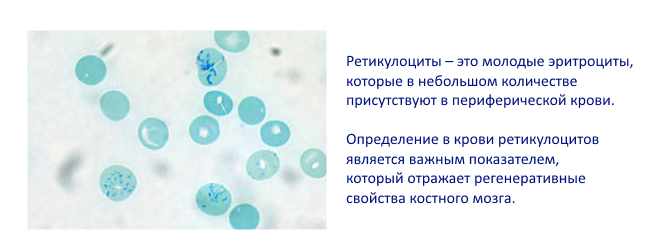 Таблица 1Выберите один или несколько правильных ответов.1 .ДополнитеСоединение гемоглобина, содержащее Fe 3+ - .....2.Изменение СОЭ при анемиях обусловлено изменением количества:А  эритроцитовБ  холестеринаВ  крупнодисперсных белковГ  мелкодисперсных белков3.Температура выше +22 С:А  ускоряет СОЭБ  замедляет СОЭВ  оптимальна4.Показатели крови, характерные для анемии:А  лейкоцитозБ  увеличение СОЭВ  уменьшение СОЭГ  снижение гемоглобинаД  повышение гемоглобин6.Величина ЦПК при анемиях:7. Показатели крови Нв 160г/л, эритроциты 4,0*-10 9/л расцениваются как:А  гиперхромная анемияБ  гиперхромияВ  гипохромная анемияГ  нормохромная анемия8.Лабораторные показатели для дифференциации железодефицитных и железонасыщенных анемий:А.  концентрация гемоглобинаБ. величина ЦПКВ.  содержание железа в сывороткеГ.  количество сидероцитов9. Характерные особенности анализа крови при В12-дефицитной анемии:А.  резкое снижение количества гемоглобина и эритроцитовБ. увеличение ЦПКВ.  панцитопенияГ.  гиперсегментация нейтрофиловД.  ретикулоцитозЕ.  панцитоз10. Основные гематологические проявления гипо(а)пластических анемий:А.  гипохромияБ. микроцитозВ.  сдвиг лейкоформулы влевоГ.  панцитопенияэритроцитыретикулоциты47515250……-1-2……∑100011ПоказателиВ-12  дефицитнаяГипо(а)пластич.СоэГемоглобинЭритроцитыМорфология ЭРЦПК,СГЭлейкоцитыл/формулаRTCтромбоцитыА.  железодефецитной0,5Б.  В12 - дефицитной1,2В.  апластической0,9